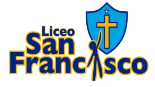 PLAN LECTOR 2017SEXTO BÁSICO:SÉPTIMO BÁSICO:OCTAVO BÁSICO:PRIMERO MEDIO.SEGUNDO MEDIOTERCERO MEDIOCUARTO MEDIOTERCERO MEDIO ELECTIVO.LIBROSAUTORESHarry Potter y la piedra filosofal.J.K Rowling.Frin.Luis Pescetti.Ami, el niño de las estrellas. Enrique Barrios.El libro de las preguntasPablo Neruda.Cuentos mapuches del lago escondido.Manuel Gallegos (Ed. Zig- Zag)Libro de “drama” a elección del alumno.Elección personal.LIBROSAUTORESCuentos de amor locura y muerte.Horacio Quiroga.Crónicas Marcianas.Ray Bradbury.Antología poética de Pablo Neruda.Ed. Zig – Zag (juvenil)Narraciones extraordinarias.Edgar Allan Poe.Veraneando en Zapallar.Eduardo Valenzuela Olivos.Libro a elección del alumno.Autor a elección. LIBROSAUTORESEdipo Rey.Sófocles.Historia de amor con hombre bailando.Hernán Rivera Letelier.La fierecilla domada.Shakespeare.Donde el viento da la vuelta.Jordi Sierra i Fabre.Cuentos de la selvaHoracio Quiroga.Las chicas de alambre.Jordi Sierra i Fabre.LIBROSAUTORESLa Metamorfosis.Franz Kafka.Crónicas de una muerte anunciada.Gabriel García Márquez.Un mundo feliz.Aldouz Huxley.Cuentos latinoamericanos.(Cortázar – Márquez – Borges)Palomita blanca.Enrique Lafourcade.Antología poética.Mario Benedetti.LIBROSAUTORESLa granja de los animales.George Orwell.Retrato de un adolescente manchado.Jordi Sierra i Fabres.De sueños azules y contrasueños.Elicura Chihuailaf.Los invasores.Egon Wolff.Ardiente paciencia.Antonio Skármeta.Libro a elección. Exigencia: Libro adaptado cinematográficamente.Autor a elección, según la exigencia. LIBROSAUTORESÁngeles y solitarios.Ramón Díaz Eterovic.Siddharta.Herman Hesse.No todos los amantes se llaman Romeo.Josep Albonell – Albert Monclús.Cuentometrajes.Todos los autores. Hechos consumados.Juan Radrigán.Libro a elección. Exigencia: Temática el viaje.Autor a elección.LIBROSAUTORESNiñamadre e Invitación a comer.Egon Wolff.Eloy.Carlos Droguett.Cuentos de Cortázar (a seleccionar)Julio Cortázar. El Extranjero.Albert Camus.La granja de los animales.Geroge Orwell.Libro a elección.  Exigencia (Novela policial)Autor a elección.LIBROSAUTORES.La otra mujer. Roberto Ampuero.El último tango de Salvador Allende.Roberto ampuero